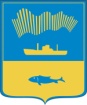 АДМИНИСТРАЦИЯ ГОРОДА МУРМАНСКАКОМИТЕТ ПО ОБРАЗОВАНИЮПРИКАЗ__23.09.2014__                                                                                        № _ 1072 _Об организации и проведении школьного этапа всероссийской олимпиады школьников в городе Мурманске в 2014-2015 учебном году	Во исполнение приказа Министерства образования и науки Российской Федерации от 18 ноября 2013 года № 1252 «Об утверждении Порядка проведения всероссийской олимпиады школьников» п р и к а з ы в а ю:          1. Установить следующие сроки проведения школьного этапа всероссийской олимпиады школьников в городе Мурманске:11 октября 2014 года  – астрономия                                          биология                                         немецкий язык                                            искусство (мировая художественная культура)                                            история                                            математика                                            экология13 октября 2014 года   –   английский язык                                            география                                            информатика                                             литература                                            обществознание                                            физическая культура                                            экономика14 октября 2014 года   –   основы безопасности жизнедеятельности                                            право                                             русский язык                                            технология (технический и обслуживающий труд)                                            физика                                            химия                                            французский языкНачало олимпиад в 12.00 часов.           2. Утвердить состав оргкомитета школьного этапа всероссийской олимпиады школьников в городе Мурманске в 2014-2015 учебном году (Приложение № 1).           3. Утвердить состав предметно-методических комиссий школьного этапа всероссийской олимпиады школьников в городе Мурманске                            в 2014-2015 учебном году с возложением  на  членов предметно-методических комиссий ответственности за качество подготовки олимпиадных заданий, соблюдение конфиденциальности и информационной безопасности в период разработки заданий и проведения школьного этапа олимпиады (Приложение № 2).                      4. Городскому информационно-методическому центру работников образования города Мурманска (Демьянченко Н.А.):           4.1. Осуществить организационно-техническое и  информационное обеспечение подготовки, проведения и подведения итогов школьного этапа всероссийской олимпиады школьников в городе Мурманске.           4.2. Обеспечить разработку олимпиадных заданий и требований к проведению школьного этапа олимпиады в соответствии с «Методическими рекомендациями по проведению школьного и муниципального этапов всероссийской олимпиады школьников для организаторов олимпиады в субъектах Российской Федерации», разработанными центральными предметно-методическими комиссиями Всероссийской олимпиады школьников.            4.3.  Разработать и утвердить требования к организации и проведению школьного этапа олимпиады по каждому общеобразовательному предмету, определяющие принципы составления олимпиадных заданий и формирования комплектов олимпиадных заданий, описание необходимого материально-технического обеспечения для выполнения олимпиадных заданий, перечень справочных материалов, средств связи и электронно-вычислительной техники, разрешенных к использованию во время проведения олимпиады, критерии и методики оценивания выполненных олимпиадных заданий.           5. Руководителям общеобразовательных учреждений:           5.1. Провести школьный этап олимпиады в установленные сроки и                в соответствии с утверждёнными требованиями к проведению школьного этапа олимпиады по каждому общеобразовательному предмету, а также в соответствии с Порядком проведения всероссийской олимпиады школьников, утвержденным приказом Министерства образования и науки Российской Федерации от 18 ноября 2013 года № 1252 и действующими на момент проведения олимпиады санитарно-эпидемиологическими требованиями к условиям и организации обучения в организациях, осуществляющих образовательную деятельность по образовательным программам основного общего и среднего общего образования.           5.2. Проинформировать обучающихся и их родителей (законных представителей) о порядке, месте и времени проведения школьного этапа                по каждому общеобразовательному предмету.            5.3. Разместить на сайте общеобразовательного учреждения                  приказ Министерства образования и науки Российской Федерации                            от 18 ноября 2013 года № 1252 «Об утверждении порядка проведения всероссийской олимпиады школьников», а также график проведения школьного этапа всероссийской олимпиады школьников в городе Мурманске в 2014-2015 учебном году.            5.4.  Обеспечить не менее чем за 10 рабочих дней до начала олимпиады сбор заявлений родителей (законных представителей) обучающихся, заявивших о своём участии в олимпиаде, об ознакомлении с «Порядком проведения всероссийской олимпиады школьников», утверждённым приказом Министерства образования и науки Российской Федерации от 18 ноября 2013 года № 1252 и о согласии на сбор, хранение, использование, распространение (передачу) и публикацию персональных данных своих несовершеннолетних детей, а также их олимпиадных работ,                 в том числе в сети Интернет (Приложение № 3).            5.5. Утвердить приказом составы оргкомитетов и жюри школьного этапа олимпиады в общеобразовательном  учреждении.            5.6. Обеспечить процедуру регистрации участников олимпиады, кодирования олимпиадных работ участников, показ и анализ олимпиадных работ, а также рассмотрение апелляций участников олимпиады                                  с использованием видеофиксации.             5.7.   Утвердить приказом  результаты школьного этапа олимпиады по каждому общеобразовательному предмету и опубликовать их на официальном сайте учреждения в сети Интернет.            5.8. Обеспечить в срок до 31 октября 2014 года передачу в электронном виде в Городской оргкомитет итоговых протоколов жюри школьного этапа олимпиады, а также отчет о результатах проведения школьного этапа всероссийской олимпиады школьников согласно прилагаемой форме (Приложения №№ 4, 5).             5.9.  Направить в срок до 05 ноября 2014 года в городской           оргкомитет олимпиады – заявку на участие в муниципальном этапе олимпиады победителей и призеров школьного этапа олимпиады;– данные о победителях и призёрах муниципального, регионального и заключительного этапов всероссийской олимпиады школьников  2013-2014 учебного года, продолжающих обучение в общеобразовательном учреждении (Приложение № 6).             5.10. Провести в срок до 01 ноября 2014 года награждение победителей и призеров школьного этапа олимпиады с вручением дипломов установленного образца.             6.   Контроль исполнения настоящего приказа возложить на                  Корневу С.А., начальника отдела общего образования.   Председатель комитета                                                         В.Г. АндриановПриложение № 1 к приказу от _23.09.2014_№ _ 1072  _Состав оргкомитета школьного этапа всероссийской олимпиады школьников в городе Мурманске в 2014-2015 учебном годуПредседатель оргкомитета – Корнева С.А., начальник отдела общего образования комитета по образованию администрации города МурманскаЗаместитель председателя – Демьянченко Н.А., директор Городского информационно-методического центра работников образованияЧлены оргкомитета: Дзюба О.А., заместитель директора ГИМЦ РОЩапова Ю.Ю., заместитель директора ГИМЦ РОБогданова Е.Е., ведущий программист ГИМЦ РОЛогинов Д.В., ведущий программист ГИМЦ РОКожевникова Екатерина Сергеевна, директор школы № 1Ускова Ирина Акиндиновна, директор школы № 5 Вокуева Татьяна Викторовна, директор школы № 6Мазилкина Ирина Валентиновна, директор школы № 11Бубнова Светлана Николаевна, директор школы № 12 Жаркова Елена Сергеевна, директор школы № 13Пащенко Алена Сергеевна, директор школы № 16Тиканова Елена Николаевна, директор школы № 17Трофимова Татьяна Николаевна, директор школы № 18Белошеев Михаил Викторович, директор Кадетской школы г. МурманскаАпрасидзе Лейла Георгиевна, директор школы № 20Чемеркина Ия Ивановна, директор школы № 21Арабаджи Надежда Борисовна, директор школы № 22Типсина Светлана Николаевна, директор школы № 23 Козлова Елена Михайловна, директор школы № 26Троянова Галина Анатольевна, директор школы № 27Чашук Ирина Владимировна, директор школы № 28Багурина Светлана Александровна, директор школы № 31Малыгина Любовь Валентиновна, директор школы № 33Калинина Людмила Леонидовна, директор школы № 34Буркова Марина Александровна, директор школы № 36Шкляр Игорь Яковлевич, директор школы № 37Ворон Марина Николаевна, директор школы № 38Воробьева Светлана Сергеевна, директор школы № 41Шовский Евгений Викторович,  директор школы № 42Гончаренко Майя Николаевна, директор школы № 43Ярута Тамара Васильевна, директор школы № 44Рыщенкова Ольга Евгеньевна, директор школы № 45Гугин Юрий Вениаминович, директор школы № 49Сабитов Ильдар Рафаилевич, директор школы № 50Краснов Павел Сергеевич, директор школы № 53Малюк Ирина Владимировна, директор школы № 56Потемкин Виталий Викторович, директор школы № 57Санталова Ольга Ивановна, директор школы № 58Чистякова Марина Александровна, директор гимназии № 1Скворцова Марина Николаевна, директор гимназии № 2Девяткова Татьяна Николаевна, директор гимназии № 3Каменская Ирина Витальевна, директор гимназии № 5Воробьева Елена Владимировна, директор гимназии № 6Полякова Галина Алексеевна, директор гимназии № 7Васькова Елена Ивановна, директор гимназии № 8Мигун Виктор Николаевич, директор гимназии № 9Малышкина Алла Ивановна, директор гимназии № 10Плетнева Екатерина Михайловна, директор лицея № 2 Верещагин Андрей Борисович, директор лицея № 4Шовская Татьяна Викторовна, директор Мурманского политехнического лицеяКамкина Светлана Вениаминовна, директор Мурманского международного лицеяПриложение № 2к приказу от _23.09.2014_№ _ 1072  _Состав предметно-методических комиссий школьного этапа всероссийской олимпиады школьников в городе Мурманске в 2014-2015 учебном годуАнглийский языкБорисова Н.А., методист ГИМЦ РО, учитель английского языка школы № 49Лысенко С.Н., учитель английского языка школы № 41Панкова Л.А., учитель английского языка гимназии № 8Токарева Е.В., учитель английского языка лицея № 4Астрономия Белова В.В., методист ГИМЦ РОКрасноштанова К.И., учитель физики школы № 41Биология Захарова Е.В., методист ГИМЦ РО, заместитель директора по УВР                  гимназии  №  5
Агеева  Н.П., учитель биологии  лицея № 2Домахина А.Д., учитель биологии школы № 26ГеографияДзюба О.А., заместитель директора ГИМЦ РОИнформатика Белова В.В., методист ГИМЦ РОВерещагина П.А., учитель информатики и ИКТ Мурманского международного лицеяЕннер Р.А., учитель информатики и ИКТ лицея № 4 Ермилов А.А., инженер школы № 36Загоскина Н.С., учитель информатики школы № 27Краснов П.С., директор школы № 53Искусство (мировая художественная культура)Постоева Т.Н., учитель искусства гимназии № 6Субботина А.О., учитель музыки гимназии № 3ИсторияБелугина Г.Н., методист ГИМЦ РОЕгорова Г.И., учитель истории и обществознания школы № 23Игнатова О.М., учитель истории и обществознания школы № 53Корнаухова С.Б. заместитель директора по УВР, учитель истории и обществознания гимназии № 3Коршилова Р.А., учитель истории и обществознания школы № 17ЛитератураЩапова Ю.Ю., заместитель директора ГИМЦ РОГусева И.А., учитель русского языка и литературы школы № 27Курченко М.В., учитель русского языка и литературы школы № 21Сазонова Е.В., учитель русского языка и литературы школы № 20Федосеева Н.Р., учитель русского языка и литературы лицея № 4Черненькая Т.А., заместитель директора по УВР лицея № 4МатематикаАлехина О.И., методист ГИМЦ РОМикова О.В., учитель математики гимназии № 2 Неделько Н.Г., учитель математики Мурманского политехнического лицеяОпря О.Н., заместитель директора по УВР гимназии № 6Полякова Г.А., директор гимназии № 7Немецкий языкПономарева-Рунова О.Н., заместитель директора по УВР, учитель немецкого языка гимназии № 3Непомилуева Т.Е., заместитель директора по ВР, учитель немецкого языка гимназии № 1ОбществознаниеБелугина Г.Н., методист ГИМЦ РОВагнер С.С.,  заместитель директора по УВР, учитель истории и обществознания Мурманского международного лицеяЛутикова М.М., учитель истории и обществознания Мурманского международного лицеяСуткайтис В.К., учитель истории и обществознания лицея № 2Тухбатова Е.М., учитель истории и обществознания лицея № 2Чубатюк Е.Г., учитель истории и обществознания лицея № 2ПравоБелугина Г.Н., методист ГИМЦ РОЛапидус В.А., учитель истории и обществознания Мурманского международного лицеяОсновы безопасности жизнедеятельностиПопинако Н.В., методист ГИМЦ РОЦветков С.В., преподаватель-организатор ОБЖ гимназии № 2Русский языкТерехина И.В., методист ГИМЦ РОТехнологияПопова С.В., методист ГИМЦ РО, учитель технологии школы № 43Трусов О.А., учитель технологии гимназии № 1Иванова М.И., учитель технологии школы № 17Старченко Т.В., учитель технологии школы № 42Физика Белова В.В., методист ГИМЦ РОЗеленкевич С.В., учитель физики лицея № 2 Паутова О.Н., учитель физики школы № 57Физическая  культураПопинако Н.В., методист ГИМЦ РОЧокалюк М.И., учитель физической культуры школы № 23Французский языкДанильченко И.А., учитель французского языка гимназии № 2Потапенкова О.В., учитель французского языка гимназии № 9Химия Бобровская Г.В., методист ГИМЦ РО, учитель химии лицея № 4Зотова Н.В., учитель химии школы № 31Беляева Е.И., учитель химии Мурманского политехнического лицеяЭкология Агафонова С.П., учитель биологии гимназии № 7Тарасова  О.И.,  учитель биологии гимназии № 1ЭкономикаБелугина Г.Н., методист ГИМЦ РОПономарева С.С., учитель истории и обществознания гимназии № 2Скотаренко С.Н., учитель географии гимназии № 10Приложение № 3к приказу от _23.09.2014_№ _ 1072  _Согласие родителя (законного представителя) участника олимпиады школьников на обработку персональных данных своего ребенка (подопечного) Я, ______________________________________________________________________,(ФИО родителя (законного представителя полностью)проживающий по адресу ___________________________________________________________________________________________________________________________________,паспорт серия  _________ номер__________, выдан:____________________________________________________________________________________________________________,(кем и когда выдан)являясь родителем (законным представителем) __________________________________ _____________________________________________________________________________,(ФИО ребенка (подопечного) полностью)настоящим подтверждаю свое согласие на предоставление и обработку персональных данных моего ребенка (подопечного) организатору школьного и муниципального этапов всероссийской олимпиады школьников в городе Мурманске - Комитету по образованию администрации города Мурманска (г. Мурманск, пр. Ленина, 51);ознакомление с «Порядком проведения всероссийской олимпиады школьников», утверждённым приказом Минобрнауки России от 18 ноября 2013 г. № 1252.Я даю согласие на использование персональных данных моего ребенка (подопечного) в целях организации, проведения, подведения итогов интеллектуальных соревнований, проводимых Комитетом по образованию администрации города Мурманска.Настоящее согласие предоставляется на осуществление действий в отношении персональных данных моего ребенка (подопечного), которые необходимы или желаемы для достижения указанных выше целей, включая сбор, систематизацию, накопление, хранение, уточнение (обновление, изменение), использование, распространение (в том числе передачу третьим лицам), обезличивание, блокирование.Настоящим я даю согласие на обработку следующих персональных данных моего ребенка (подопечного): фамилия, имя, отчество;пол;дата рождения;название и номер школы;класс;результат участия (в том числе олимпиадная работа) на этапах  всероссийской олимпиады школьников  и других интеллектуальных соревнованиях, проводимых Комитетом по образованию администрации города Мурманска;контактная информация.Я согласен (а), что обработка персональных данных может осуществляться  как с использованием автоматизированных средств, так и без таковых.Я согласен (а), что следующие сведения о моем ребенке (подопечном): «фамилия, имя, отчество, пол, дата рождения, название и номер школы, класс, результат участия» могут быть указаны на дипломах, переданы федеральному оператору всероссийской олимпиады школьников, оператору базы данных Российского совета олимпиад школьников.Я согласен (а), что следующие сведения о моем ребенке (подопечном): «фамилия, имя, отчество, пол, название и номер школы, класс, результат участия на этапах всероссийской олимпиады школьников» могут быть размещены на сайтах в списках победителей и призеров этапов всероссийской олимпиады школьников.Я даю согласие на размещение персональных данных моего ребенка (подопечного) в списках, оператором которых является Комитет по образованию администрации города Мурманска (г. Мурманск, пр. Ленина, 51):победителей и призеров интеллектуальных соревнований в г. Мурманске; приглашенных на муниципальный и региональный этапы всероссийской олимпиады школьников.Согласие на обработку персональных данных моего ребенка (подопечного) действует с даты его подписания до даты отзыва, если иное не предусмотрено законодательством Российской Федерации. Я уведомлен  о своем праве отозвать настоящее согласие в любое время. Отзыв производится по моему письменному заявлению в порядке, определенном законодательством Российской Федерации. Мне известно, что в случае исключения следующих сведений: «Фамилия, имя, отчество, пол, дата рождения, школа, класс, результат участия в интеллектуальном соревновании» оператор базы персональных данных не подтвердит достоверность дипломов или грамот обучающегося.Я подтверждаю, что, давая настоящее согласие, я действую по своей воле и в интересах ребенка, родителем (законным представителем) которого я являюсь.«___»_________ 2014 года              /ПодписьРасшифровка